Załącznik nr 3 – Wzór Karty oceny merytorycznej wniosku o dofinansowanie projektu pozakonkursowego PUP 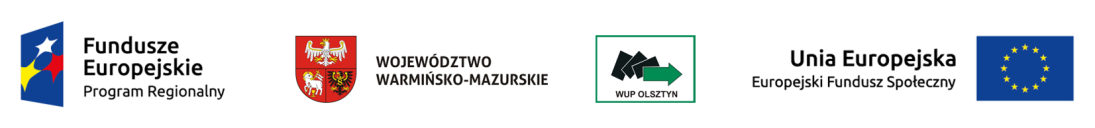 KARTA OCENY MERYTORYCZNEJ WNIOSKU O DOFINANSOWANIE 
PROJEKTU POZAKONKURSOWEGO PUPNR WNIOSKU …………………………………………………………………………………… INSTYTUCJA PRZYJMUJĄCA WNIOSEK:…………………………………………………………….NUMER KANCELARYJNY WNIOSKU: ...................................................................................................TYTUŁ PROJEKTU: .....................................................................................................................................SUMA KONTROLNA WNIOSKU: .............................................................................................................NAZWA WNIOSKODAWCY: .....................................................................................................................OCENIAJĄCY: ...............................................................................................................................................A.WERYFIKACJA UCHYBIEŃ FORMALNYCH (zaznaczyć właściwe znakiem „X”)WERYFIKACJA UCHYBIEŃ FORMALNYCH (zaznaczyć właściwe znakiem „X”)WERYFIKACJA UCHYBIEŃ FORMALNYCH (zaznaczyć właściwe znakiem „X”)WERYFIKACJA UCHYBIEŃ FORMALNYCH (zaznaczyć właściwe znakiem „X”)WERYFIKACJA UCHYBIEŃ FORMALNYCH (zaznaczyć właściwe znakiem „X”)WERYFIKACJA UCHYBIEŃ FORMALNYCH (zaznaczyć właściwe znakiem „X”)WERYFIKACJA UCHYBIEŃ FORMALNYCH (zaznaczyć właściwe znakiem „X”)WERYFIKACJA UCHYBIEŃ FORMALNYCH (zaznaczyć właściwe znakiem „X”)WERYFIKACJA UCHYBIEŃ FORMALNYCH (zaznaczyć właściwe znakiem „X”)1.Czy wniosek posiada uchybienia, które nie zostały dostrzeżone na etapie oceny formalnej?Czy wniosek posiada uchybienia, które nie zostały dostrzeżone na etapie oceny formalnej?Czy wniosek posiada uchybienia, które nie zostały dostrzeżone na etapie oceny formalnej?Czy wniosek posiada uchybienia, które nie zostały dostrzeżone na etapie oceny formalnej?Czy wniosek posiada uchybienia, które nie zostały dostrzeżone na etapie oceny formalnej?Czy wniosek posiada uchybienia, które nie zostały dostrzeżone na etapie oceny formalnej?Czy wniosek posiada uchybienia, które nie zostały dostrzeżone na etapie oceny formalnej?Czy wniosek posiada uchybienia, które nie zostały dostrzeżone na etapie oceny formalnej?Czy wniosek posiada uchybienia, które nie zostały dostrzeżone na etapie oceny formalnej?1.□ Tak – wskazać uchybienia formalne i przekazać do ponownej oceny formalnej□ Tak – wskazać uchybienia formalne i przekazać do ponownej oceny formalnej□ Tak – wskazać uchybienia formalne i przekazać do ponownej oceny formalnej□ Tak – wskazać uchybienia formalne i przekazać do ponownej oceny formalnej□ Nie□ Nie□ Nie□ Nie□ Nie1.UCHYBIENIA FORMALNEUCHYBIENIA FORMALNEUCHYBIENIA FORMALNEUCHYBIENIA FORMALNEUCHYBIENIA FORMALNEUCHYBIENIA FORMALNEUCHYBIENIA FORMALNEUCHYBIENIA FORMALNEUCHYBIENIA FORMALNEB.KRYTERIA HORYZONTALNE (każdorazowo zaznaczyć właściwe znakiem „X”)KRYTERIA HORYZONTALNE (każdorazowo zaznaczyć właściwe znakiem „X”)KRYTERIA HORYZONTALNE (każdorazowo zaznaczyć właściwe znakiem „X”)KRYTERIA HORYZONTALNE (każdorazowo zaznaczyć właściwe znakiem „X”)KRYTERIA HORYZONTALNE (każdorazowo zaznaczyć właściwe znakiem „X”)KRYTERIA HORYZONTALNE (każdorazowo zaznaczyć właściwe znakiem „X”)KRYTERIA HORYZONTALNE (każdorazowo zaznaczyć właściwe znakiem „X”)KRYTERIA HORYZONTALNE (każdorazowo zaznaczyć właściwe znakiem „X”)KRYTERIA HORYZONTALNE (każdorazowo zaznaczyć właściwe znakiem „X”)1.Czy wniosek jest zgodny z zapisami następujących dokumentów:RPO WiM 2014-20120,SzOOP RPO WiM 2014-2020,Regulaminem konkursu/ naboru?Czy wniosek jest zgodny z zapisami następujących dokumentów:RPO WiM 2014-20120,SzOOP RPO WiM 2014-2020,Regulaminem konkursu/ naboru?Czy wniosek jest zgodny z zapisami następujących dokumentów:RPO WiM 2014-20120,SzOOP RPO WiM 2014-2020,Regulaminem konkursu/ naboru?Czy wniosek jest zgodny z zapisami następujących dokumentów:RPO WiM 2014-20120,SzOOP RPO WiM 2014-2020,Regulaminem konkursu/ naboru?Czy wniosek jest zgodny z zapisami następujących dokumentów:RPO WiM 2014-20120,SzOOP RPO WiM 2014-2020,Regulaminem konkursu/ naboru?Czy wniosek jest zgodny z zapisami następujących dokumentów:RPO WiM 2014-20120,SzOOP RPO WiM 2014-2020,Regulaminem konkursu/ naboru?Czy wniosek jest zgodny z zapisami następujących dokumentów:RPO WiM 2014-20120,SzOOP RPO WiM 2014-2020,Regulaminem konkursu/ naboru?Czy wniosek jest zgodny z zapisami następujących dokumentów:RPO WiM 2014-20120,SzOOP RPO WiM 2014-2020,Regulaminem konkursu/ naboru?Czy wniosek jest zgodny z zapisami następujących dokumentów:RPO WiM 2014-20120,SzOOP RPO WiM 2014-2020,Regulaminem konkursu/ naboru?1.□ Tak (uzasadnić)□ Tak (uzasadnić)□ Tak (uzasadnić)□ Tak (uzasadnić)□ Nie – skierować wniosek do poprawy i uzasadnić□ Nie – skierować wniosek do poprawy i uzasadnić□ Nie – skierować wniosek do poprawy i uzasadnić□ Nie – skierować wniosek do poprawy i uzasadnić□ Nie – skierować wniosek do poprawy i uzasadnić1.UZASADNIENIE OCENY SPEŁNIANIA KRYTERIUMUZASADNIENIE OCENY SPEŁNIANIA KRYTERIUMUZASADNIENIE OCENY SPEŁNIANIA KRYTERIUMUZASADNIENIE OCENY SPEŁNIANIA KRYTERIUMUZASADNIENIE OCENY SPEŁNIANIA KRYTERIUMUZASADNIENIE OCENY SPEŁNIANIA KRYTERIUMUZASADNIENIE OCENY SPEŁNIANIA KRYTERIUMUZASADNIENIE OCENY SPEŁNIANIA KRYTERIUMUZASADNIENIE OCENY SPEŁNIANIA KRYTERIUMa).Czy typ projektu jest zgodny z wykazem zawartym w pkt. 6 („Typy projektów”) opisu Działania w SzOOP?Czy typ projektu jest zgodny z wykazem zawartym w pkt. 6 („Typy projektów”) opisu Działania w SzOOP?Czy typ projektu jest zgodny z wykazem zawartym w pkt. 6 („Typy projektów”) opisu Działania w SzOOP?Czy typ projektu jest zgodny z wykazem zawartym w pkt. 6 („Typy projektów”) opisu Działania w SzOOP?Czy typ projektu jest zgodny z wykazem zawartym w pkt. 6 („Typy projektów”) opisu Działania w SzOOP?Czy typ projektu jest zgodny z wykazem zawartym w pkt. 6 („Typy projektów”) opisu Działania w SzOOP?Czy typ projektu jest zgodny z wykazem zawartym w pkt. 6 („Typy projektów”) opisu Działania w SzOOP?Czy typ projektu jest zgodny z wykazem zawartym w pkt. 6 („Typy projektów”) opisu Działania w SzOOP?Czy typ projektu jest zgodny z wykazem zawartym w pkt. 6 („Typy projektów”) opisu Działania w SzOOP?a).□ Tak (uzasadnić)□ Tak (uzasadnić)□ Tak (uzasadnić)□ Tak (uzasadnić)□ Tak (uzasadnić)□ Nie – skierować wniosek do poprawy i uzasadnić□ Nie – skierować wniosek do poprawy i uzasadnić□ Nie – skierować wniosek do poprawy i uzasadnić□ Nie – skierować wniosek do poprawy i uzasadnića).UZASADNIENIE OCENY SPEŁNIANIA KRYTERIUMUZASADNIENIE OCENY SPEŁNIANIA KRYTERIUMUZASADNIENIE OCENY SPEŁNIANIA KRYTERIUMUZASADNIENIE OCENY SPEŁNIANIA KRYTERIUMUZASADNIENIE OCENY SPEŁNIANIA KRYTERIUMUZASADNIENIE OCENY SPEŁNIANIA KRYTERIUMUZASADNIENIE OCENY SPEŁNIANIA KRYTERIUMUZASADNIENIE OCENY SPEŁNIANIA KRYTERIUMUZASADNIENIE OCENY SPEŁNIANIA KRYTERIUMb).Czy wybór grupy docelowej jest zgodny z wykazem zawartym w pkt. 9 („Grupa docelowa/ ostateczni odbiorcy wsparcia (jeśli dotyczy)”) SzOOP?Czy wybór grupy docelowej jest zgodny z wykazem zawartym w pkt. 9 („Grupa docelowa/ ostateczni odbiorcy wsparcia (jeśli dotyczy)”) SzOOP?Czy wybór grupy docelowej jest zgodny z wykazem zawartym w pkt. 9 („Grupa docelowa/ ostateczni odbiorcy wsparcia (jeśli dotyczy)”) SzOOP?Czy wybór grupy docelowej jest zgodny z wykazem zawartym w pkt. 9 („Grupa docelowa/ ostateczni odbiorcy wsparcia (jeśli dotyczy)”) SzOOP?Czy wybór grupy docelowej jest zgodny z wykazem zawartym w pkt. 9 („Grupa docelowa/ ostateczni odbiorcy wsparcia (jeśli dotyczy)”) SzOOP?Czy wybór grupy docelowej jest zgodny z wykazem zawartym w pkt. 9 („Grupa docelowa/ ostateczni odbiorcy wsparcia (jeśli dotyczy)”) SzOOP?Czy wybór grupy docelowej jest zgodny z wykazem zawartym w pkt. 9 („Grupa docelowa/ ostateczni odbiorcy wsparcia (jeśli dotyczy)”) SzOOP?Czy wybór grupy docelowej jest zgodny z wykazem zawartym w pkt. 9 („Grupa docelowa/ ostateczni odbiorcy wsparcia (jeśli dotyczy)”) SzOOP?Czy wybór grupy docelowej jest zgodny z wykazem zawartym w pkt. 9 („Grupa docelowa/ ostateczni odbiorcy wsparcia (jeśli dotyczy)”) SzOOP?b).□ Tak (uzasadnić)□ Tak (uzasadnić)□ Tak (uzasadnić)□ Tak (uzasadnić)□ Tak (uzasadnić)□ Nie – skierować wniosek do poprawy i uzasadnić□ Nie – skierować wniosek do poprawy i uzasadnić□ Nie – skierować wniosek do poprawy i uzasadnić□ Nie – skierować wniosek do poprawy i uzasadnićb).UZASADNIENIE OCENY SPEŁNIANIA KRYTERIUMUZASADNIENIE OCENY SPEŁNIANIA KRYTERIUMUZASADNIENIE OCENY SPEŁNIANIA KRYTERIUMUZASADNIENIE OCENY SPEŁNIANIA KRYTERIUMUZASADNIENIE OCENY SPEŁNIANIA KRYTERIUMUZASADNIENIE OCENY SPEŁNIANIA KRYTERIUMUZASADNIENIE OCENY SPEŁNIANIA KRYTERIUMUZASADNIENIE OCENY SPEŁNIANIA KRYTERIUMUZASADNIENIE OCENY SPEŁNIANIA KRYTERIUM2.Czy projekt jest zgodny z politykami horyzontalnymi Unii Europejskiej – z zasadą równości szans kobiet i mężczyzn?Czy projekt jest zgodny z politykami horyzontalnymi Unii Europejskiej – z zasadą równości szans kobiet i mężczyzn?Czy projekt jest zgodny z politykami horyzontalnymi Unii Europejskiej – z zasadą równości szans kobiet i mężczyzn?Czy projekt jest zgodny z politykami horyzontalnymi Unii Europejskiej – z zasadą równości szans kobiet i mężczyzn?Czy projekt jest zgodny z politykami horyzontalnymi Unii Europejskiej – z zasadą równości szans kobiet i mężczyzn?Czy projekt jest zgodny z politykami horyzontalnymi Unii Europejskiej – z zasadą równości szans kobiet i mężczyzn?Czy projekt jest zgodny z politykami horyzontalnymi Unii Europejskiej – z zasadą równości szans kobiet i mężczyzn?Czy projekt jest zgodny z politykami horyzontalnymi Unii Europejskiej – z zasadą równości szans kobiet i mężczyzn?Czy projekt jest zgodny z politykami horyzontalnymi Unii Europejskiej – z zasadą równości szans kobiet i mężczyzn?2.□ Tak (uzasadnić)□ Tak (uzasadnić)□ Tak (uzasadnić)□ Tak (uzasadnić)□ Nie – skierować wniosek do poprawy i uzasadnić□ Nie – skierować wniosek do poprawy i uzasadnić□ Nie – skierować wniosek do poprawy i uzasadnić□ Nie – skierować wniosek do poprawy i uzasadnić□ Nie – skierować wniosek do poprawy i uzasadnić2.UZASADNIENIE OCENY SPEŁNIANIA KRYTERIUMUZASADNIENIE OCENY SPEŁNIANIA KRYTERIUMUZASADNIENIE OCENY SPEŁNIANIA KRYTERIUMUZASADNIENIE OCENY SPEŁNIANIA KRYTERIUMUZASADNIENIE OCENY SPEŁNIANIA KRYTERIUMUZASADNIENIE OCENY SPEŁNIANIA KRYTERIUMUZASADNIENIE OCENY SPEŁNIANIA KRYTERIUMUZASADNIENIE OCENY SPEŁNIANIA KRYTERIUMUZASADNIENIE OCENY SPEŁNIANIA KRYTERIUM3.Czy projekt należy do wyjątku, co do którego nie stosuje się standardu minimum?Czy projekt należy do wyjątku, co do którego nie stosuje się standardu minimum?Czy projekt należy do wyjątku, co do którego nie stosuje się standardu minimum?Czy projekt należy do wyjątku, co do którego nie stosuje się standardu minimum?Czy projekt należy do wyjątku, co do którego nie stosuje się standardu minimum?Czy projekt należy do wyjątku, co do którego nie stosuje się standardu minimum?Czy projekt należy do wyjątku, co do którego nie stosuje się standardu minimum?Czy projekt należy do wyjątku, co do którego nie stosuje się standardu minimum?Czy projekt należy do wyjątku, co do którego nie stosuje się standardu minimum?3.□ Tak	□ Tak	□ Tak	□ Tak	□ Nie□ Nie□ Nie□ Nie□ Nie3.Wyjątki, co do których nie stosuje się standardu minimum:profil działalności beneficjenta (ograniczenia statutowe),zamknięta rekrutacja - projekt obejmuje (ze względu na swój zakres oddziaływania) wsparciem wszystkich pracowników/personel konkretnego podmiotu, wyodrębnionej organizacyjnie części danego podmiotu lub konkretnej grupy podmiotów wskazanych we wniosku o dofinansowanie projektu.W przypadku projektów które należą do wyjątków, zaleca się również planowanie działań zmierzających do przestrzegania zasady równości szans kobiet i mężczyzn.Wyjątki, co do których nie stosuje się standardu minimum:profil działalności beneficjenta (ograniczenia statutowe),zamknięta rekrutacja - projekt obejmuje (ze względu na swój zakres oddziaływania) wsparciem wszystkich pracowników/personel konkretnego podmiotu, wyodrębnionej organizacyjnie części danego podmiotu lub konkretnej grupy podmiotów wskazanych we wniosku o dofinansowanie projektu.W przypadku projektów które należą do wyjątków, zaleca się również planowanie działań zmierzających do przestrzegania zasady równości szans kobiet i mężczyzn.Wyjątki, co do których nie stosuje się standardu minimum:profil działalności beneficjenta (ograniczenia statutowe),zamknięta rekrutacja - projekt obejmuje (ze względu na swój zakres oddziaływania) wsparciem wszystkich pracowników/personel konkretnego podmiotu, wyodrębnionej organizacyjnie części danego podmiotu lub konkretnej grupy podmiotów wskazanych we wniosku o dofinansowanie projektu.W przypadku projektów które należą do wyjątków, zaleca się również planowanie działań zmierzających do przestrzegania zasady równości szans kobiet i mężczyzn.Wyjątki, co do których nie stosuje się standardu minimum:profil działalności beneficjenta (ograniczenia statutowe),zamknięta rekrutacja - projekt obejmuje (ze względu na swój zakres oddziaływania) wsparciem wszystkich pracowników/personel konkretnego podmiotu, wyodrębnionej organizacyjnie części danego podmiotu lub konkretnej grupy podmiotów wskazanych we wniosku o dofinansowanie projektu.W przypadku projektów które należą do wyjątków, zaleca się również planowanie działań zmierzających do przestrzegania zasady równości szans kobiet i mężczyzn.Wyjątki, co do których nie stosuje się standardu minimum:profil działalności beneficjenta (ograniczenia statutowe),zamknięta rekrutacja - projekt obejmuje (ze względu na swój zakres oddziaływania) wsparciem wszystkich pracowników/personel konkretnego podmiotu, wyodrębnionej organizacyjnie części danego podmiotu lub konkretnej grupy podmiotów wskazanych we wniosku o dofinansowanie projektu.W przypadku projektów które należą do wyjątków, zaleca się również planowanie działań zmierzających do przestrzegania zasady równości szans kobiet i mężczyzn.Wyjątki, co do których nie stosuje się standardu minimum:profil działalności beneficjenta (ograniczenia statutowe),zamknięta rekrutacja - projekt obejmuje (ze względu na swój zakres oddziaływania) wsparciem wszystkich pracowników/personel konkretnego podmiotu, wyodrębnionej organizacyjnie części danego podmiotu lub konkretnej grupy podmiotów wskazanych we wniosku o dofinansowanie projektu.W przypadku projektów które należą do wyjątków, zaleca się również planowanie działań zmierzających do przestrzegania zasady równości szans kobiet i mężczyzn.Wyjątki, co do których nie stosuje się standardu minimum:profil działalności beneficjenta (ograniczenia statutowe),zamknięta rekrutacja - projekt obejmuje (ze względu na swój zakres oddziaływania) wsparciem wszystkich pracowników/personel konkretnego podmiotu, wyodrębnionej organizacyjnie części danego podmiotu lub konkretnej grupy podmiotów wskazanych we wniosku o dofinansowanie projektu.W przypadku projektów które należą do wyjątków, zaleca się również planowanie działań zmierzających do przestrzegania zasady równości szans kobiet i mężczyzn.Wyjątki, co do których nie stosuje się standardu minimum:profil działalności beneficjenta (ograniczenia statutowe),zamknięta rekrutacja - projekt obejmuje (ze względu na swój zakres oddziaływania) wsparciem wszystkich pracowników/personel konkretnego podmiotu, wyodrębnionej organizacyjnie części danego podmiotu lub konkretnej grupy podmiotów wskazanych we wniosku o dofinansowanie projektu.W przypadku projektów które należą do wyjątków, zaleca się również planowanie działań zmierzających do przestrzegania zasady równości szans kobiet i mężczyzn.Wyjątki, co do których nie stosuje się standardu minimum:profil działalności beneficjenta (ograniczenia statutowe),zamknięta rekrutacja - projekt obejmuje (ze względu na swój zakres oddziaływania) wsparciem wszystkich pracowników/personel konkretnego podmiotu, wyodrębnionej organizacyjnie części danego podmiotu lub konkretnej grupy podmiotów wskazanych we wniosku o dofinansowanie projektu.W przypadku projektów które należą do wyjątków, zaleca się również planowanie działań zmierzających do przestrzegania zasady równości szans kobiet i mężczyzn.3.Standard minimum jest spełniony w przypadku uzyskania co najmniej 2 punktów za poniższe kryteria oceny.Standard minimum jest spełniony w przypadku uzyskania co najmniej 2 punktów za poniższe kryteria oceny.Standard minimum jest spełniony w przypadku uzyskania co najmniej 2 punktów za poniższe kryteria oceny.Standard minimum jest spełniony w przypadku uzyskania co najmniej 2 punktów za poniższe kryteria oceny.Standard minimum jest spełniony w przypadku uzyskania co najmniej 2 punktów za poniższe kryteria oceny.Standard minimum jest spełniony w przypadku uzyskania co najmniej 2 punktów za poniższe kryteria oceny.Standard minimum jest spełniony w przypadku uzyskania co najmniej 2 punktów za poniższe kryteria oceny.Standard minimum jest spełniony w przypadku uzyskania co najmniej 2 punktów za poniższe kryteria oceny.Standard minimum jest spełniony w przypadku uzyskania co najmniej 2 punktów za poniższe kryteria oceny.3.1.We wniosku o dofinansowanie projektu zawarte zostały informacje, które potwierdzają istnienie (albo brak istniejących) barier równościowych w obszarze tematycznym interwencji i/lub zasięgu oddziaływania projektu.  We wniosku o dofinansowanie projektu zawarte zostały informacje, które potwierdzają istnienie (albo brak istniejących) barier równościowych w obszarze tematycznym interwencji i/lub zasięgu oddziaływania projektu.  We wniosku o dofinansowanie projektu zawarte zostały informacje, które potwierdzają istnienie (albo brak istniejących) barier równościowych w obszarze tematycznym interwencji i/lub zasięgu oddziaływania projektu.  We wniosku o dofinansowanie projektu zawarte zostały informacje, które potwierdzają istnienie (albo brak istniejących) barier równościowych w obszarze tematycznym interwencji i/lub zasięgu oddziaływania projektu.  We wniosku o dofinansowanie projektu zawarte zostały informacje, które potwierdzają istnienie (albo brak istniejących) barier równościowych w obszarze tematycznym interwencji i/lub zasięgu oddziaływania projektu.  We wniosku o dofinansowanie projektu zawarte zostały informacje, które potwierdzają istnienie (albo brak istniejących) barier równościowych w obszarze tematycznym interwencji i/lub zasięgu oddziaływania projektu.  We wniosku o dofinansowanie projektu zawarte zostały informacje, które potwierdzają istnienie (albo brak istniejących) barier równościowych w obszarze tematycznym interwencji i/lub zasięgu oddziaływania projektu.  We wniosku o dofinansowanie projektu zawarte zostały informacje, które potwierdzają istnienie (albo brak istniejących) barier równościowych w obszarze tematycznym interwencji i/lub zasięgu oddziaływania projektu.  3.□ 0       □ 0       □ 0       □ 0       □ 1□ 1□ 1□ 1□ 13.2.Wniosek o dofinansowanie projektu zawiera działania odpowiadające na zidentyfikowane bariery równościowe w obszarze tematycznym interwencji i/lub zasięgu oddziaływania projektu.Wniosek o dofinansowanie projektu zawiera działania odpowiadające na zidentyfikowane bariery równościowe w obszarze tematycznym interwencji i/lub zasięgu oddziaływania projektu.Wniosek o dofinansowanie projektu zawiera działania odpowiadające na zidentyfikowane bariery równościowe w obszarze tematycznym interwencji i/lub zasięgu oddziaływania projektu.Wniosek o dofinansowanie projektu zawiera działania odpowiadające na zidentyfikowane bariery równościowe w obszarze tematycznym interwencji i/lub zasięgu oddziaływania projektu.Wniosek o dofinansowanie projektu zawiera działania odpowiadające na zidentyfikowane bariery równościowe w obszarze tematycznym interwencji i/lub zasięgu oddziaływania projektu.Wniosek o dofinansowanie projektu zawiera działania odpowiadające na zidentyfikowane bariery równościowe w obszarze tematycznym interwencji i/lub zasięgu oddziaływania projektu.Wniosek o dofinansowanie projektu zawiera działania odpowiadające na zidentyfikowane bariery równościowe w obszarze tematycznym interwencji i/lub zasięgu oddziaływania projektu.Wniosek o dofinansowanie projektu zawiera działania odpowiadające na zidentyfikowane bariery równościowe w obszarze tematycznym interwencji i/lub zasięgu oddziaływania projektu.3.□ 0      □ 0      □ 1□ 1□ 2□ 2□ 2□ 2□ 23.3.W przypadku stwierdzenia braku barier równościowych, wniosek o dofinansowanie projektu zawiera działania, zapewniające przestrzeganie zasady równości szans kobiet i mężczyzn, tak aby na żadnym etapie realizacji projektu tego typu bariery nie wystąpiły. W przypadku stwierdzenia braku barier równościowych, wniosek o dofinansowanie projektu zawiera działania, zapewniające przestrzeganie zasady równości szans kobiet i mężczyzn, tak aby na żadnym etapie realizacji projektu tego typu bariery nie wystąpiły. W przypadku stwierdzenia braku barier równościowych, wniosek o dofinansowanie projektu zawiera działania, zapewniające przestrzeganie zasady równości szans kobiet i mężczyzn, tak aby na żadnym etapie realizacji projektu tego typu bariery nie wystąpiły. W przypadku stwierdzenia braku barier równościowych, wniosek o dofinansowanie projektu zawiera działania, zapewniające przestrzeganie zasady równości szans kobiet i mężczyzn, tak aby na żadnym etapie realizacji projektu tego typu bariery nie wystąpiły. W przypadku stwierdzenia braku barier równościowych, wniosek o dofinansowanie projektu zawiera działania, zapewniające przestrzeganie zasady równości szans kobiet i mężczyzn, tak aby na żadnym etapie realizacji projektu tego typu bariery nie wystąpiły. W przypadku stwierdzenia braku barier równościowych, wniosek o dofinansowanie projektu zawiera działania, zapewniające przestrzeganie zasady równości szans kobiet i mężczyzn, tak aby na żadnym etapie realizacji projektu tego typu bariery nie wystąpiły. W przypadku stwierdzenia braku barier równościowych, wniosek o dofinansowanie projektu zawiera działania, zapewniające przestrzeganie zasady równości szans kobiet i mężczyzn, tak aby na żadnym etapie realizacji projektu tego typu bariery nie wystąpiły. W przypadku stwierdzenia braku barier równościowych, wniosek o dofinansowanie projektu zawiera działania, zapewniające przestrzeganie zasady równości szans kobiet i mężczyzn, tak aby na żadnym etapie realizacji projektu tego typu bariery nie wystąpiły. 3.□ 0□ 0□ 1□ 1□ 2□ 2□ 2□ 2□ 23.4. Wskaźniki realizacji projektu zostały podane w podziale na płeć i/lub został umieszczony opis tego, w jaki sposób rezultaty przyczynią się do zmniejszenia barier równościowych istniejących w obszarze tematyki interwencji i/lub zasięgu oddziaływania projektu.Wskaźniki realizacji projektu zostały podane w podziale na płeć i/lub został umieszczony opis tego, w jaki sposób rezultaty przyczynią się do zmniejszenia barier równościowych istniejących w obszarze tematyki interwencji i/lub zasięgu oddziaływania projektu.Wskaźniki realizacji projektu zostały podane w podziale na płeć i/lub został umieszczony opis tego, w jaki sposób rezultaty przyczynią się do zmniejszenia barier równościowych istniejących w obszarze tematyki interwencji i/lub zasięgu oddziaływania projektu.Wskaźniki realizacji projektu zostały podane w podziale na płeć i/lub został umieszczony opis tego, w jaki sposób rezultaty przyczynią się do zmniejszenia barier równościowych istniejących w obszarze tematyki interwencji i/lub zasięgu oddziaływania projektu.Wskaźniki realizacji projektu zostały podane w podziale na płeć i/lub został umieszczony opis tego, w jaki sposób rezultaty przyczynią się do zmniejszenia barier równościowych istniejących w obszarze tematyki interwencji i/lub zasięgu oddziaływania projektu.Wskaźniki realizacji projektu zostały podane w podziale na płeć i/lub został umieszczony opis tego, w jaki sposób rezultaty przyczynią się do zmniejszenia barier równościowych istniejących w obszarze tematyki interwencji i/lub zasięgu oddziaływania projektu.Wskaźniki realizacji projektu zostały podane w podziale na płeć i/lub został umieszczony opis tego, w jaki sposób rezultaty przyczynią się do zmniejszenia barier równościowych istniejących w obszarze tematyki interwencji i/lub zasięgu oddziaływania projektu.Wskaźniki realizacji projektu zostały podane w podziale na płeć i/lub został umieszczony opis tego, w jaki sposób rezultaty przyczynią się do zmniejszenia barier równościowych istniejących w obszarze tematyki interwencji i/lub zasięgu oddziaływania projektu.3. □ 0   □ 0  □ 1□ 1□ 2□ 2□ 2□ 2□ 23.5.We wniosku o dofinansowanie projektu wskazano jakie działania zostaną podjęte w celu zapewnienia równościowego zarządzania projektem.We wniosku o dofinansowanie projektu wskazano jakie działania zostaną podjęte w celu zapewnienia równościowego zarządzania projektem.We wniosku o dofinansowanie projektu wskazano jakie działania zostaną podjęte w celu zapewnienia równościowego zarządzania projektem.We wniosku o dofinansowanie projektu wskazano jakie działania zostaną podjęte w celu zapewnienia równościowego zarządzania projektem.We wniosku o dofinansowanie projektu wskazano jakie działania zostaną podjęte w celu zapewnienia równościowego zarządzania projektem.We wniosku o dofinansowanie projektu wskazano jakie działania zostaną podjęte w celu zapewnienia równościowego zarządzania projektem.We wniosku o dofinansowanie projektu wskazano jakie działania zostaną podjęte w celu zapewnienia równościowego zarządzania projektem.We wniosku o dofinansowanie projektu wskazano jakie działania zostaną podjęte w celu zapewnienia równościowego zarządzania projektem.3.□ 0□ 0□ 0□ 0□ 1□ 1□ 1□ 1□ 13.Czy projekt jest zgodny z zasadą równości szans kobiet i mężczyzn (na podstawie standardu minimum)?Czy projekt jest zgodny z zasadą równości szans kobiet i mężczyzn (na podstawie standardu minimum)?Czy projekt jest zgodny z zasadą równości szans kobiet i mężczyzn (na podstawie standardu minimum)?Czy projekt jest zgodny z zasadą równości szans kobiet i mężczyzn (na podstawie standardu minimum)?Czy projekt jest zgodny z zasadą równości szans kobiet i mężczyzn (na podstawie standardu minimum)?Czy projekt jest zgodny z zasadą równości szans kobiet i mężczyzn (na podstawie standardu minimum)?Czy projekt jest zgodny z zasadą równości szans kobiet i mężczyzn (na podstawie standardu minimum)?Czy projekt jest zgodny z zasadą równości szans kobiet i mężczyzn (na podstawie standardu minimum)?Czy projekt jest zgodny z zasadą równości szans kobiet i mężczyzn (na podstawie standardu minimum)?3.□ TAK (uzasadnić)□ TAK (uzasadnić)□ TAK (uzasadnić)□ TAK (uzasadnić)□ NIE - skierować wniosek do poprawy i uzasadnić□ NIE - skierować wniosek do poprawy i uzasadnić□ NIE - skierować wniosek do poprawy i uzasadnić□ NIE - skierować wniosek do poprawy i uzasadnić□ NIE - skierować wniosek do poprawy i uzasadnićUZASADNIENIE OCENY SPEŁNIANIA KRYTERIUMUZASADNIENIE OCENY SPEŁNIANIA KRYTERIUMUZASADNIENIE OCENY SPEŁNIANIA KRYTERIUMUZASADNIENIE OCENY SPEŁNIANIA KRYTERIUMUZASADNIENIE OCENY SPEŁNIANIA KRYTERIUMUZASADNIENIE OCENY SPEŁNIANIA KRYTERIUMUZASADNIENIE OCENY SPEŁNIANIA KRYTERIUMUZASADNIENIE OCENY SPEŁNIANIA KRYTERIUMUZASADNIENIE OCENY SPEŁNIANIA KRYTERIUM4.Czy projekt jest zgodny z politykami horyzontalnymi Unii Europejskiej – z zasadą równości szans i niedyskryminacji, w tym dostępności dla osób z niepełnosprawnościami?Czy projekt jest zgodny z politykami horyzontalnymi Unii Europejskiej – z zasadą równości szans i niedyskryminacji, w tym dostępności dla osób z niepełnosprawnościami?Czy projekt jest zgodny z politykami horyzontalnymi Unii Europejskiej – z zasadą równości szans i niedyskryminacji, w tym dostępności dla osób z niepełnosprawnościami?Czy projekt jest zgodny z politykami horyzontalnymi Unii Europejskiej – z zasadą równości szans i niedyskryminacji, w tym dostępności dla osób z niepełnosprawnościami?Czy projekt jest zgodny z politykami horyzontalnymi Unii Europejskiej – z zasadą równości szans i niedyskryminacji, w tym dostępności dla osób z niepełnosprawnościami?Czy projekt jest zgodny z politykami horyzontalnymi Unii Europejskiej – z zasadą równości szans i niedyskryminacji, w tym dostępności dla osób z niepełnosprawnościami?Czy projekt jest zgodny z politykami horyzontalnymi Unii Europejskiej – z zasadą równości szans i niedyskryminacji, w tym dostępności dla osób z niepełnosprawnościami?Czy projekt jest zgodny z politykami horyzontalnymi Unii Europejskiej – z zasadą równości szans i niedyskryminacji, w tym dostępności dla osób z niepełnosprawnościami?Czy projekt jest zgodny z politykami horyzontalnymi Unii Europejskiej – z zasadą równości szans i niedyskryminacji, w tym dostępności dla osób z niepełnosprawnościami?4.□ Tak (uzasadnić)□ Tak (uzasadnić)□ Tak (uzasadnić)□ Tak (uzasadnić)□ Nie – skierować wniosek do poprawy i uzasadnić□ Nie – skierować wniosek do poprawy i uzasadnić□ Nie – skierować wniosek do poprawy i uzasadnić□ Nie – skierować wniosek do poprawy i uzasadnić□ Nie – skierować wniosek do poprawy i uzasadnić4.UZASADNIENIE OCENY SPEŁNIANIA KRYTERIUMUZASADNIENIE OCENY SPEŁNIANIA KRYTERIUMUZASADNIENIE OCENY SPEŁNIANIA KRYTERIUMUZASADNIENIE OCENY SPEŁNIANIA KRYTERIUMUZASADNIENIE OCENY SPEŁNIANIA KRYTERIUMUZASADNIENIE OCENY SPEŁNIANIA KRYTERIUMUZASADNIENIE OCENY SPEŁNIANIA KRYTERIUMUZASADNIENIE OCENY SPEŁNIANIA KRYTERIUMUZASADNIENIE OCENY SPEŁNIANIA KRYTERIUM5.Czy projekt jest zgodny z politykami horyzontalnymi Unii Europejskiej – z zasadą zrównoważonego rozwoju?Czy projekt jest zgodny z politykami horyzontalnymi Unii Europejskiej – z zasadą zrównoważonego rozwoju?Czy projekt jest zgodny z politykami horyzontalnymi Unii Europejskiej – z zasadą zrównoważonego rozwoju?Czy projekt jest zgodny z politykami horyzontalnymi Unii Europejskiej – z zasadą zrównoważonego rozwoju?Czy projekt jest zgodny z politykami horyzontalnymi Unii Europejskiej – z zasadą zrównoważonego rozwoju?Czy projekt jest zgodny z politykami horyzontalnymi Unii Europejskiej – z zasadą zrównoważonego rozwoju?Czy projekt jest zgodny z politykami horyzontalnymi Unii Europejskiej – z zasadą zrównoważonego rozwoju?Czy projekt jest zgodny z politykami horyzontalnymi Unii Europejskiej – z zasadą zrównoważonego rozwoju?Czy projekt jest zgodny z politykami horyzontalnymi Unii Europejskiej – z zasadą zrównoważonego rozwoju?5.□ Tak (uzasadnić)□ Tak (uzasadnić)□ Tak (uzasadnić)□ Tak (uzasadnić)□ Nie – skierować wniosek do poprawy i uzasadnić□ Nie – skierować wniosek do poprawy i uzasadnić□ Nie – skierować wniosek do poprawy i uzasadnić□ Nie – skierować wniosek do poprawy i uzasadnić□ Nie – skierować wniosek do poprawy i uzasadnić5.UZASADNIENIE OCENY SPEŁNIANIA KRYTERIUMUZASADNIENIE OCENY SPEŁNIANIA KRYTERIUMUZASADNIENIE OCENY SPEŁNIANIA KRYTERIUMUZASADNIENIE OCENY SPEŁNIANIA KRYTERIUMUZASADNIENIE OCENY SPEŁNIANIA KRYTERIUMUZASADNIENIE OCENY SPEŁNIANIA KRYTERIUMUZASADNIENIE OCENY SPEŁNIANIA KRYTERIUMUZASADNIENIE OCENY SPEŁNIANIA KRYTERIUMUZASADNIENIE OCENY SPEŁNIANIA KRYTERIUM6.Czy projekt jest zgodny z ustawą prawo zamówień publicznych oraz innym właściwym prawodawstwem krajowym?Czy projekt jest zgodny z ustawą prawo zamówień publicznych oraz innym właściwym prawodawstwem krajowym?Czy projekt jest zgodny z ustawą prawo zamówień publicznych oraz innym właściwym prawodawstwem krajowym?Czy projekt jest zgodny z ustawą prawo zamówień publicznych oraz innym właściwym prawodawstwem krajowym?Czy projekt jest zgodny z ustawą prawo zamówień publicznych oraz innym właściwym prawodawstwem krajowym?Czy projekt jest zgodny z ustawą prawo zamówień publicznych oraz innym właściwym prawodawstwem krajowym?Czy projekt jest zgodny z ustawą prawo zamówień publicznych oraz innym właściwym prawodawstwem krajowym?Czy projekt jest zgodny z ustawą prawo zamówień publicznych oraz innym właściwym prawodawstwem krajowym?Czy projekt jest zgodny z ustawą prawo zamówień publicznych oraz innym właściwym prawodawstwem krajowym?6.□ Tak (uzasadnić)□ Tak (uzasadnić)□ Tak (uzasadnić)□ Tak (uzasadnić)□ Nie – skierować wniosek do poprawy i uzasadnić□ Nie – skierować wniosek do poprawy i uzasadnić□ Nie – skierować wniosek do poprawy i uzasadnić□ Nie – skierować wniosek do poprawy i uzasadnić□ Nie – skierować wniosek do poprawy i uzasadnić6.UZASADNIENIE OCENY SPEŁNIANIA KRYTERIUMUZASADNIENIE OCENY SPEŁNIANIA KRYTERIUMUZASADNIENIE OCENY SPEŁNIANIA KRYTERIUMUZASADNIENIE OCENY SPEŁNIANIA KRYTERIUMUZASADNIENIE OCENY SPEŁNIANIA KRYTERIUMUZASADNIENIE OCENY SPEŁNIANIA KRYTERIUMUZASADNIENIE OCENY SPEŁNIANIA KRYTERIUMUZASADNIENIE OCENY SPEŁNIANIA KRYTERIUMUZASADNIENIE OCENY SPEŁNIANIA KRYTERIUM7.Czy projekt jest zgodny z zasadami pomocy publicznej lub pomocy de minimis?Czy projekt jest zgodny z zasadami pomocy publicznej lub pomocy de minimis?Czy projekt jest zgodny z zasadami pomocy publicznej lub pomocy de minimis?Czy projekt jest zgodny z zasadami pomocy publicznej lub pomocy de minimis?Czy projekt jest zgodny z zasadami pomocy publicznej lub pomocy de minimis?Czy projekt jest zgodny z zasadami pomocy publicznej lub pomocy de minimis?Czy projekt jest zgodny z zasadami pomocy publicznej lub pomocy de minimis?Czy projekt jest zgodny z zasadami pomocy publicznej lub pomocy de minimis?Czy projekt jest zgodny z zasadami pomocy publicznej lub pomocy de minimis?7.□ Tak (uzasadnić)□ Tak (uzasadnić)□ Tak (uzasadnić)□ Tak (uzasadnić)□ Nie – skierować wniosek do poprawy i uzasadnić□ Nie – skierować wniosek do poprawy i uzasadnić□ Nie – skierować wniosek do poprawy i uzasadnić□ Nie – skierować wniosek do poprawy i uzasadnić□ Nie – skierować wniosek do poprawy i uzasadnić7.UZASADNIENIE OCENY SPEŁNIANIA KRYTERIUMUZASADNIENIE OCENY SPEŁNIANIA KRYTERIUMUZASADNIENIE OCENY SPEŁNIANIA KRYTERIUMUZASADNIENIE OCENY SPEŁNIANIA KRYTERIUMUZASADNIENIE OCENY SPEŁNIANIA KRYTERIUMUZASADNIENIE OCENY SPEŁNIANIA KRYTERIUMUZASADNIENIE OCENY SPEŁNIANIA KRYTERIUMUZASADNIENIE OCENY SPEŁNIANIA KRYTERIUMUZASADNIENIE OCENY SPEŁNIANIA KRYTERIUMC.KRYTERIUM MERYTORYCZNE (zaznaczyć właściwe znakiem „X”)KRYTERIUM MERYTORYCZNE (zaznaczyć właściwe znakiem „X”)KRYTERIUM MERYTORYCZNE (zaznaczyć właściwe znakiem „X”)KRYTERIUM MERYTORYCZNE (zaznaczyć właściwe znakiem „X”)KRYTERIUM MERYTORYCZNE (zaznaczyć właściwe znakiem „X”)KRYTERIUM MERYTORYCZNE (zaznaczyć właściwe znakiem „X”)KRYTERIUM MERYTORYCZNE (zaznaczyć właściwe znakiem „X”)KRYTERIUM MERYTORYCZNE (zaznaczyć właściwe znakiem „X”)KRYTERIUM MERYTORYCZNE (zaznaczyć właściwe znakiem „X”)1.Czy potrzeba realizacji projektu jest adekwatna w kontekście potrzeb grupy docelowej, w tym potrzeb zidentyfikowanych w RPO WiM 2014-2020?Czy potrzeba realizacji projektu jest adekwatna w kontekście potrzeb grupy docelowej, w tym potrzeb zidentyfikowanych w RPO WiM 2014-2020?Czy potrzeba realizacji projektu jest adekwatna w kontekście potrzeb grupy docelowej, w tym potrzeb zidentyfikowanych w RPO WiM 2014-2020?Czy potrzeba realizacji projektu jest adekwatna w kontekście potrzeb grupy docelowej, w tym potrzeb zidentyfikowanych w RPO WiM 2014-2020?Czy potrzeba realizacji projektu jest adekwatna w kontekście potrzeb grupy docelowej, w tym potrzeb zidentyfikowanych w RPO WiM 2014-2020?Czy potrzeba realizacji projektu jest adekwatna w kontekście potrzeb grupy docelowej, w tym potrzeb zidentyfikowanych w RPO WiM 2014-2020?Czy potrzeba realizacji projektu jest adekwatna w kontekście potrzeb grupy docelowej, w tym potrzeb zidentyfikowanych w RPO WiM 2014-2020?Czy potrzeba realizacji projektu jest adekwatna w kontekście potrzeb grupy docelowej, w tym potrzeb zidentyfikowanych w RPO WiM 2014-2020?Czy potrzeba realizacji projektu jest adekwatna w kontekście potrzeb grupy docelowej, w tym potrzeb zidentyfikowanych w RPO WiM 2014-2020?1.□ Tak (uzasadnić)□ Tak (uzasadnić)□ Tak (uzasadnić)□ Tak (uzasadnić)□ Nie – skierować wniosek do poprawy i uzasadnić□ Nie – skierować wniosek do poprawy i uzasadnić□ Nie – skierować wniosek do poprawy i uzasadnić□ Nie – skierować wniosek do poprawy i uzasadnić□ Nie – skierować wniosek do poprawy i uzasadnić1.UZASADNIENIE OCENY SPEŁNIANIA KRYTERIUMUZASADNIENIE OCENY SPEŁNIANIA KRYTERIUMUZASADNIENIE OCENY SPEŁNIANIA KRYTERIUMUZASADNIENIE OCENY SPEŁNIANIA KRYTERIUMUZASADNIENIE OCENY SPEŁNIANIA KRYTERIUMUZASADNIENIE OCENY SPEŁNIANIA KRYTERIUMUZASADNIENIE OCENY SPEŁNIANIA KRYTERIUMUZASADNIENIE OCENY SPEŁNIANIA KRYTERIUMUZASADNIENIE OCENY SPEŁNIANIA KRYTERIUMa).Czy wybrano kluczową dla realizacji projektu grupę docelową, w tym opisano dobór grupy docelowej do realizowanego projektu, przedstawiono opis grupy docelowej i sposób rekrutacji uczestników/ czek do projektu?Czy wybrano kluczową dla realizacji projektu grupę docelową, w tym opisano dobór grupy docelowej do realizowanego projektu, przedstawiono opis grupy docelowej i sposób rekrutacji uczestników/ czek do projektu?Czy wybrano kluczową dla realizacji projektu grupę docelową, w tym opisano dobór grupy docelowej do realizowanego projektu, przedstawiono opis grupy docelowej i sposób rekrutacji uczestników/ czek do projektu?Czy wybrano kluczową dla realizacji projektu grupę docelową, w tym opisano dobór grupy docelowej do realizowanego projektu, przedstawiono opis grupy docelowej i sposób rekrutacji uczestników/ czek do projektu?Czy wybrano kluczową dla realizacji projektu grupę docelową, w tym opisano dobór grupy docelowej do realizowanego projektu, przedstawiono opis grupy docelowej i sposób rekrutacji uczestników/ czek do projektu?Czy wybrano kluczową dla realizacji projektu grupę docelową, w tym opisano dobór grupy docelowej do realizowanego projektu, przedstawiono opis grupy docelowej i sposób rekrutacji uczestników/ czek do projektu?Czy wybrano kluczową dla realizacji projektu grupę docelową, w tym opisano dobór grupy docelowej do realizowanego projektu, przedstawiono opis grupy docelowej i sposób rekrutacji uczestników/ czek do projektu?Czy wybrano kluczową dla realizacji projektu grupę docelową, w tym opisano dobór grupy docelowej do realizowanego projektu, przedstawiono opis grupy docelowej i sposób rekrutacji uczestników/ czek do projektu?Czy wybrano kluczową dla realizacji projektu grupę docelową, w tym opisano dobór grupy docelowej do realizowanego projektu, przedstawiono opis grupy docelowej i sposób rekrutacji uczestników/ czek do projektu?a).□ Tak (uzasadnić)□ Tak (uzasadnić)□ Tak (uzasadnić)□ Tak (uzasadnić)□ Tak (uzasadnić)□ Nie – skierować wniosek do poprawy i uzasadnić□ Nie – skierować wniosek do poprawy i uzasadnić□ Nie – skierować wniosek do poprawy i uzasadnić□ Nie – skierować wniosek do poprawy i uzasadnića).UZASADNIENIE OCENY SPEŁNIANIA KRYTERIUMUZASADNIENIE OCENY SPEŁNIANIA KRYTERIUMUZASADNIENIE OCENY SPEŁNIANIA KRYTERIUMUZASADNIENIE OCENY SPEŁNIANIA KRYTERIUMUZASADNIENIE OCENY SPEŁNIANIA KRYTERIUMUZASADNIENIE OCENY SPEŁNIANIA KRYTERIUMUZASADNIENIE OCENY SPEŁNIANIA KRYTERIUMUZASADNIENIE OCENY SPEŁNIANIA KRYTERIUMUZASADNIENIE OCENY SPEŁNIANIA KRYTERIUMb).Czy wybrano odpowiednie (kluczowe, najbardziej naglące, pierwotne) problemy grupy docelowej do rozwiązania przez projekt?Czy wybrano odpowiednie (kluczowe, najbardziej naglące, pierwotne) problemy grupy docelowej do rozwiązania przez projekt?Czy wybrano odpowiednie (kluczowe, najbardziej naglące, pierwotne) problemy grupy docelowej do rozwiązania przez projekt?Czy wybrano odpowiednie (kluczowe, najbardziej naglące, pierwotne) problemy grupy docelowej do rozwiązania przez projekt?Czy wybrano odpowiednie (kluczowe, najbardziej naglące, pierwotne) problemy grupy docelowej do rozwiązania przez projekt?Czy wybrano odpowiednie (kluczowe, najbardziej naglące, pierwotne) problemy grupy docelowej do rozwiązania przez projekt?Czy wybrano odpowiednie (kluczowe, najbardziej naglące, pierwotne) problemy grupy docelowej do rozwiązania przez projekt?Czy wybrano odpowiednie (kluczowe, najbardziej naglące, pierwotne) problemy grupy docelowej do rozwiązania przez projekt?Czy wybrano odpowiednie (kluczowe, najbardziej naglące, pierwotne) problemy grupy docelowej do rozwiązania przez projekt?b).□ Tak (uzasadnić)□ Tak (uzasadnić)□ Tak (uzasadnić)□ Tak (uzasadnić)□ Tak (uzasadnić)□ Nie – skierować wniosek do poprawy i uzasadnić□ Nie – skierować wniosek do poprawy i uzasadnić□ Nie – skierować wniosek do poprawy i uzasadnić□ Nie – skierować wniosek do poprawy i uzasadnićb).UZASADNIENIE OCENY SPEŁNIANIA KRYTERIUMUZASADNIENIE OCENY SPEŁNIANIA KRYTERIUMUZASADNIENIE OCENY SPEŁNIANIA KRYTERIUMUZASADNIENIE OCENY SPEŁNIANIA KRYTERIUMUZASADNIENIE OCENY SPEŁNIANIA KRYTERIUMUZASADNIENIE OCENY SPEŁNIANIA KRYTERIUMUZASADNIENIE OCENY SPEŁNIANIA KRYTERIUMUZASADNIENIE OCENY SPEŁNIANIA KRYTERIUMUZASADNIENIE OCENY SPEŁNIANIA KRYTERIUMc).Czy potrzeba realizacji danego projektu jest zrozumiała i jasno wynika z problemów i niedogodności grupy docelowej?Czy potrzeba realizacji danego projektu jest zrozumiała i jasno wynika z problemów i niedogodności grupy docelowej?Czy potrzeba realizacji danego projektu jest zrozumiała i jasno wynika z problemów i niedogodności grupy docelowej?Czy potrzeba realizacji danego projektu jest zrozumiała i jasno wynika z problemów i niedogodności grupy docelowej?Czy potrzeba realizacji danego projektu jest zrozumiała i jasno wynika z problemów i niedogodności grupy docelowej?Czy potrzeba realizacji danego projektu jest zrozumiała i jasno wynika z problemów i niedogodności grupy docelowej?Czy potrzeba realizacji danego projektu jest zrozumiała i jasno wynika z problemów i niedogodności grupy docelowej?Czy potrzeba realizacji danego projektu jest zrozumiała i jasno wynika z problemów i niedogodności grupy docelowej?Czy potrzeba realizacji danego projektu jest zrozumiała i jasno wynika z problemów i niedogodności grupy docelowej?c).□ Tak (uzasadnić)□ Tak (uzasadnić)□ Tak (uzasadnić)□ Tak (uzasadnić)□ Tak (uzasadnić)□ Nie – skierować wniosek do poprawy i uzasadnić□ Nie – skierować wniosek do poprawy i uzasadnić□ Nie – skierować wniosek do poprawy i uzasadnić□ Nie – skierować wniosek do poprawy i uzasadnićc).UZASADNIENIE OCENY SPEŁNIANIA KRYTERIUMUZASADNIENIE OCENY SPEŁNIANIA KRYTERIUMUZASADNIENIE OCENY SPEŁNIANIA KRYTERIUMUZASADNIENIE OCENY SPEŁNIANIA KRYTERIUMUZASADNIENIE OCENY SPEŁNIANIA KRYTERIUMUZASADNIENIE OCENY SPEŁNIANIA KRYTERIUMUZASADNIENIE OCENY SPEŁNIANIA KRYTERIUMUZASADNIENIE OCENY SPEŁNIANIA KRYTERIUMUZASADNIENIE OCENY SPEŁNIANIA KRYTERIUMd).Czy uwzględniono informacje dotyczące sytuacji grupy docelowej, zdiagnozowanej w RPO WiM?Czy uwzględniono informacje dotyczące sytuacji grupy docelowej, zdiagnozowanej w RPO WiM?Czy uwzględniono informacje dotyczące sytuacji grupy docelowej, zdiagnozowanej w RPO WiM?Czy uwzględniono informacje dotyczące sytuacji grupy docelowej, zdiagnozowanej w RPO WiM?Czy uwzględniono informacje dotyczące sytuacji grupy docelowej, zdiagnozowanej w RPO WiM?Czy uwzględniono informacje dotyczące sytuacji grupy docelowej, zdiagnozowanej w RPO WiM?Czy uwzględniono informacje dotyczące sytuacji grupy docelowej, zdiagnozowanej w RPO WiM?Czy uwzględniono informacje dotyczące sytuacji grupy docelowej, zdiagnozowanej w RPO WiM?Czy uwzględniono informacje dotyczące sytuacji grupy docelowej, zdiagnozowanej w RPO WiM?d).□ Tak (uzasadnić)□ Tak (uzasadnić)□ Tak (uzasadnić)□ Tak (uzasadnić)□ Tak (uzasadnić)□ Nie – skierować wniosek do poprawy i uzasadnić□ Nie – skierować wniosek do poprawy i uzasadnić□ Nie – skierować wniosek do poprawy i uzasadnić□ Nie – skierować wniosek do poprawy i uzasadnićd).UZASADNIENIE OCENY SPEŁNIANIA KRYTERIUMUZASADNIENIE OCENY SPEŁNIANIA KRYTERIUMUZASADNIENIE OCENY SPEŁNIANIA KRYTERIUMUZASADNIENIE OCENY SPEŁNIANIA KRYTERIUMUZASADNIENIE OCENY SPEŁNIANIA KRYTERIUMUZASADNIENIE OCENY SPEŁNIANIA KRYTERIUMUZASADNIENIE OCENY SPEŁNIANIA KRYTERIUMUZASADNIENIE OCENY SPEŁNIANIA KRYTERIUMUZASADNIENIE OCENY SPEŁNIANIA KRYTERIUM2.Czy projekt trafnie realizuje cele istotne dla grupy docelowej, w tym cele zidentyfikowane w RPO WiM 2014-2020?Czy projekt trafnie realizuje cele istotne dla grupy docelowej, w tym cele zidentyfikowane w RPO WiM 2014-2020?Czy projekt trafnie realizuje cele istotne dla grupy docelowej, w tym cele zidentyfikowane w RPO WiM 2014-2020?Czy projekt trafnie realizuje cele istotne dla grupy docelowej, w tym cele zidentyfikowane w RPO WiM 2014-2020?Czy projekt trafnie realizuje cele istotne dla grupy docelowej, w tym cele zidentyfikowane w RPO WiM 2014-2020?Czy projekt trafnie realizuje cele istotne dla grupy docelowej, w tym cele zidentyfikowane w RPO WiM 2014-2020?Czy projekt trafnie realizuje cele istotne dla grupy docelowej, w tym cele zidentyfikowane w RPO WiM 2014-2020?Czy projekt trafnie realizuje cele istotne dla grupy docelowej, w tym cele zidentyfikowane w RPO WiM 2014-2020?Czy projekt trafnie realizuje cele istotne dla grupy docelowej, w tym cele zidentyfikowane w RPO WiM 2014-2020?2.□ Tak (uzasadnić)□ Tak (uzasadnić)□ Tak (uzasadnić)□ Tak (uzasadnić)□ Nie – skierować wniosek do poprawy i uzasadnić□ Nie – skierować wniosek do poprawy i uzasadnić□ Nie – skierować wniosek do poprawy i uzasadnić□ Nie – skierować wniosek do poprawy i uzasadnić□ Nie – skierować wniosek do poprawy i uzasadnić2.UZASADNIENIE OCENY SPEŁNIANIA KRYTERIUMUZASADNIENIE OCENY SPEŁNIANIA KRYTERIUMUZASADNIENIE OCENY SPEŁNIANIA KRYTERIUMUZASADNIENIE OCENY SPEŁNIANIA KRYTERIUMUZASADNIENIE OCENY SPEŁNIANIA KRYTERIUMUZASADNIENIE OCENY SPEŁNIANIA KRYTERIUMUZASADNIENIE OCENY SPEŁNIANIA KRYTERIUMUZASADNIENIE OCENY SPEŁNIANIA KRYTERIUMUZASADNIENIE OCENY SPEŁNIANIA KRYTERIUMa).Czy cele są pożądane przez grupę docelową (wynikają z analizy potrzeb)?Czy cele są pożądane przez grupę docelową (wynikają z analizy potrzeb)?Czy cele są pożądane przez grupę docelową (wynikają z analizy potrzeb)?Czy cele są pożądane przez grupę docelową (wynikają z analizy potrzeb)?Czy cele są pożądane przez grupę docelową (wynikają z analizy potrzeb)?Czy cele są pożądane przez grupę docelową (wynikają z analizy potrzeb)?Czy cele są pożądane przez grupę docelową (wynikają z analizy potrzeb)?Czy cele są pożądane przez grupę docelową (wynikają z analizy potrzeb)?Czy cele są pożądane przez grupę docelową (wynikają z analizy potrzeb)?a).□ Tak (uzasadnić)□ Tak (uzasadnić)□ Tak (uzasadnić)□ Tak (uzasadnić)□ Tak (uzasadnić)□ Nie – skierować wniosek do poprawy i uzasadnić□ Nie – skierować wniosek do poprawy i uzasadnić□ Nie – skierować wniosek do poprawy i uzasadnić□ Nie – skierować wniosek do poprawy i uzasadnića).UZASADNIENIE OCENY SPEŁNIANIA KRYTERIUMUZASADNIENIE OCENY SPEŁNIANIA KRYTERIUMUZASADNIENIE OCENY SPEŁNIANIA KRYTERIUMUZASADNIENIE OCENY SPEŁNIANIA KRYTERIUMUZASADNIENIE OCENY SPEŁNIANIA KRYTERIUMUZASADNIENIE OCENY SPEŁNIANIA KRYTERIUMUZASADNIENIE OCENY SPEŁNIANIA KRYTERIUMUZASADNIENIE OCENY SPEŁNIANIA KRYTERIUMUZASADNIENIE OCENY SPEŁNIANIA KRYTERIUMb).Czy projekt zakłada realizację celów wykonalnych w kontekście analizy potrzeb?Czy projekt zakłada realizację celów wykonalnych w kontekście analizy potrzeb?Czy projekt zakłada realizację celów wykonalnych w kontekście analizy potrzeb?Czy projekt zakłada realizację celów wykonalnych w kontekście analizy potrzeb?Czy projekt zakłada realizację celów wykonalnych w kontekście analizy potrzeb?Czy projekt zakłada realizację celów wykonalnych w kontekście analizy potrzeb?Czy projekt zakłada realizację celów wykonalnych w kontekście analizy potrzeb?Czy projekt zakłada realizację celów wykonalnych w kontekście analizy potrzeb?Czy projekt zakłada realizację celów wykonalnych w kontekście analizy potrzeb?b).□ Tak (uzasadnić)□ Tak (uzasadnić)□ Tak (uzasadnić)□ Tak (uzasadnić)□ Tak (uzasadnić)□ Nie – skierować wniosek do poprawy i uzasadnić□ Nie – skierować wniosek do poprawy i uzasadnić□ Nie – skierować wniosek do poprawy i uzasadnić□ Nie – skierować wniosek do poprawy i uzasadnićb).UZASADNIENIE OCENY SPEŁNIANIA KRYTERIUMUZASADNIENIE OCENY SPEŁNIANIA KRYTERIUMUZASADNIENIE OCENY SPEŁNIANIA KRYTERIUMUZASADNIENIE OCENY SPEŁNIANIA KRYTERIUMUZASADNIENIE OCENY SPEŁNIANIA KRYTERIUMUZASADNIENIE OCENY SPEŁNIANIA KRYTERIUMUZASADNIENIE OCENY SPEŁNIANIA KRYTERIUMUZASADNIENIE OCENY SPEŁNIANIA KRYTERIUMUZASADNIENIE OCENY SPEŁNIANIA KRYTERIUMc).Czy zadania przewidziane do realizacji zaplanowano racjonalnie i wykonalnie w harmonogramie?Czy zadania przewidziane do realizacji zaplanowano racjonalnie i wykonalnie w harmonogramie?Czy zadania przewidziane do realizacji zaplanowano racjonalnie i wykonalnie w harmonogramie?Czy zadania przewidziane do realizacji zaplanowano racjonalnie i wykonalnie w harmonogramie?Czy zadania przewidziane do realizacji zaplanowano racjonalnie i wykonalnie w harmonogramie?Czy zadania przewidziane do realizacji zaplanowano racjonalnie i wykonalnie w harmonogramie?Czy zadania przewidziane do realizacji zaplanowano racjonalnie i wykonalnie w harmonogramie?Czy zadania przewidziane do realizacji zaplanowano racjonalnie i wykonalnie w harmonogramie?Czy zadania przewidziane do realizacji zaplanowano racjonalnie i wykonalnie w harmonogramie?c).□ Tak (uzasadnić)□ Tak (uzasadnić)□ Tak (uzasadnić)□ Tak (uzasadnić)□ Tak (uzasadnić)□ Nie – skierować wniosek do poprawy i uzasadnić□ Nie – skierować wniosek do poprawy i uzasadnić□ Nie – skierować wniosek do poprawy i uzasadnić□ Nie – skierować wniosek do poprawy i uzasadnićc).UZASADNIENIE OCENY SPEŁNIANIA KRYTERIUMUZASADNIENIE OCENY SPEŁNIANIA KRYTERIUMUZASADNIENIE OCENY SPEŁNIANIA KRYTERIUMUZASADNIENIE OCENY SPEŁNIANIA KRYTERIUMUZASADNIENIE OCENY SPEŁNIANIA KRYTERIUMUZASADNIENIE OCENY SPEŁNIANIA KRYTERIUMUZASADNIENIE OCENY SPEŁNIANIA KRYTERIUMUZASADNIENIE OCENY SPEŁNIANIA KRYTERIUMUZASADNIENIE OCENY SPEŁNIANIA KRYTERIUMd).Czy projekt realizuje zadania pozwalające rozwiązać wybrane przez Wnioskodawcę problemy?Czy projekt realizuje zadania pozwalające rozwiązać wybrane przez Wnioskodawcę problemy?Czy projekt realizuje zadania pozwalające rozwiązać wybrane przez Wnioskodawcę problemy?Czy projekt realizuje zadania pozwalające rozwiązać wybrane przez Wnioskodawcę problemy?Czy projekt realizuje zadania pozwalające rozwiązać wybrane przez Wnioskodawcę problemy?Czy projekt realizuje zadania pozwalające rozwiązać wybrane przez Wnioskodawcę problemy?Czy projekt realizuje zadania pozwalające rozwiązać wybrane przez Wnioskodawcę problemy?Czy projekt realizuje zadania pozwalające rozwiązać wybrane przez Wnioskodawcę problemy?Czy projekt realizuje zadania pozwalające rozwiązać wybrane przez Wnioskodawcę problemy?d).□ Tak (uzasadnić)□ Tak (uzasadnić)□ Tak (uzasadnić)□ Tak (uzasadnić)□ Tak (uzasadnić)□ Nie – skierować wniosek do poprawy i uzasadnić□ Nie – skierować wniosek do poprawy i uzasadnić□ Nie – skierować wniosek do poprawy i uzasadnić□ Nie – skierować wniosek do poprawy i uzasadnićd).UZASADNIENIE OCENY SPEŁNIANIA KRYTERIUMUZASADNIENIE OCENY SPEŁNIANIA KRYTERIUMUZASADNIENIE OCENY SPEŁNIANIA KRYTERIUMUZASADNIENIE OCENY SPEŁNIANIA KRYTERIUMUZASADNIENIE OCENY SPEŁNIANIA KRYTERIUMUZASADNIENIE OCENY SPEŁNIANIA KRYTERIUMUZASADNIENIE OCENY SPEŁNIANIA KRYTERIUMUZASADNIENIE OCENY SPEŁNIANIA KRYTERIUMUZASADNIENIE OCENY SPEŁNIANIA KRYTERIUMe).Czy projekt realizuje cele RPO WiM 2014-2020 w zakresie danego Działania?Czy projekt realizuje cele RPO WiM 2014-2020 w zakresie danego Działania?Czy projekt realizuje cele RPO WiM 2014-2020 w zakresie danego Działania?Czy projekt realizuje cele RPO WiM 2014-2020 w zakresie danego Działania?Czy projekt realizuje cele RPO WiM 2014-2020 w zakresie danego Działania?Czy projekt realizuje cele RPO WiM 2014-2020 w zakresie danego Działania?Czy projekt realizuje cele RPO WiM 2014-2020 w zakresie danego Działania?Czy projekt realizuje cele RPO WiM 2014-2020 w zakresie danego Działania?Czy projekt realizuje cele RPO WiM 2014-2020 w zakresie danego Działania?e).□ Tak (uzasadnić)□ Tak (uzasadnić)□ Tak (uzasadnić)□ Tak (uzasadnić)□ Tak (uzasadnić)□ Nie – skierować wniosek do poprawy i uzasadnić□ Nie – skierować wniosek do poprawy i uzasadnić□ Nie – skierować wniosek do poprawy i uzasadnić□ Nie – skierować wniosek do poprawy i uzasadniće).UZASADNIENIE OCENY SPEŁNIANIA KRYTERIUMUZASADNIENIE OCENY SPEŁNIANIA KRYTERIUMUZASADNIENIE OCENY SPEŁNIANIA KRYTERIUMUZASADNIENIE OCENY SPEŁNIANIA KRYTERIUMUZASADNIENIE OCENY SPEŁNIANIA KRYTERIUMUZASADNIENIE OCENY SPEŁNIANIA KRYTERIUMUZASADNIENIE OCENY SPEŁNIANIA KRYTERIUMUZASADNIENIE OCENY SPEŁNIANIA KRYTERIUMUZASADNIENIE OCENY SPEŁNIANIA KRYTERIUMf).Czy opisano sposób, w jaki zostanie zachowana trwałość rezultatów projektu (jeśli dotyczy)?Czy opisano sposób, w jaki zostanie zachowana trwałość rezultatów projektu (jeśli dotyczy)?Czy opisano sposób, w jaki zostanie zachowana trwałość rezultatów projektu (jeśli dotyczy)?Czy opisano sposób, w jaki zostanie zachowana trwałość rezultatów projektu (jeśli dotyczy)?Czy opisano sposób, w jaki zostanie zachowana trwałość rezultatów projektu (jeśli dotyczy)?Czy opisano sposób, w jaki zostanie zachowana trwałość rezultatów projektu (jeśli dotyczy)?Czy opisano sposób, w jaki zostanie zachowana trwałość rezultatów projektu (jeśli dotyczy)?Czy opisano sposób, w jaki zostanie zachowana trwałość rezultatów projektu (jeśli dotyczy)?Czy opisano sposób, w jaki zostanie zachowana trwałość rezultatów projektu (jeśli dotyczy)?f).□ Tak (uzasadnić)□ Tak (uzasadnić)□ Tak (uzasadnić)□ Nie – skierować wniosek do poprawy i uzasadnić□ Nie – skierować wniosek do poprawy i uzasadnić□ Nie – skierować wniosek do poprawy i uzasadnić□ Nie – skierować wniosek do poprawy i uzasadnić□ Nie dotyczy□ Nie dotyczyf).UZASADNIENIE OCENY SPEŁNIANIA KRYTERIUMUZASADNIENIE OCENY SPEŁNIANIA KRYTERIUMUZASADNIENIE OCENY SPEŁNIANIA KRYTERIUMUZASADNIENIE OCENY SPEŁNIANIA KRYTERIUMUZASADNIENIE OCENY SPEŁNIANIA KRYTERIUMUZASADNIENIE OCENY SPEŁNIANIA KRYTERIUMUZASADNIENIE OCENY SPEŁNIANIA KRYTERIUMUZASADNIENIE OCENY SPEŁNIANIA KRYTERIUMUZASADNIENIE OCENY SPEŁNIANIA KRYTERIUM3.Czy właściwie zaplanowano realizację wskaźników?Czy właściwie zaplanowano realizację wskaźników?Czy właściwie zaplanowano realizację wskaźników?Czy właściwie zaplanowano realizację wskaźników?Czy właściwie zaplanowano realizację wskaźników?Czy właściwie zaplanowano realizację wskaźników?Czy właściwie zaplanowano realizację wskaźników?Czy właściwie zaplanowano realizację wskaźników?Czy właściwie zaplanowano realizację wskaźników?3.□ Tak (uzasadnić)□ Tak (uzasadnić)□ Tak (uzasadnić)□ Tak (uzasadnić)□ Tak (uzasadnić)□ Nie – skierować wniosek do poprawy i uzasadnić□ Nie – skierować wniosek do poprawy i uzasadnić□ Nie – skierować wniosek do poprawy i uzasadnić□ Nie – skierować wniosek do poprawy i uzasadnić3.UZASADNIENIE OCENY SPEŁNIANIA KRYTERIUMUZASADNIENIE OCENY SPEŁNIANIA KRYTERIUMUZASADNIENIE OCENY SPEŁNIANIA KRYTERIUMUZASADNIENIE OCENY SPEŁNIANIA KRYTERIUMUZASADNIENIE OCENY SPEŁNIANIA KRYTERIUMUZASADNIENIE OCENY SPEŁNIANIA KRYTERIUMUZASADNIENIE OCENY SPEŁNIANIA KRYTERIUMUZASADNIENIE OCENY SPEŁNIANIA KRYTERIUMUZASADNIENIE OCENY SPEŁNIANIA KRYTERIUMa).Czy prawidłowo dobrano i opisano (jeśli dotyczy) wskaźniki kluczowe i specyficzne dla celu szczegółowego Programu w odniesieniu do typu projektu/ grupy docelowej (zgodnie z SzOOP) i czy zaplanowane wartości wskaźników są możliwe do osiągnięcia w ramach realizowanego projektu?Czy prawidłowo dobrano i opisano (jeśli dotyczy) wskaźniki kluczowe i specyficzne dla celu szczegółowego Programu w odniesieniu do typu projektu/ grupy docelowej (zgodnie z SzOOP) i czy zaplanowane wartości wskaźników są możliwe do osiągnięcia w ramach realizowanego projektu?Czy prawidłowo dobrano i opisano (jeśli dotyczy) wskaźniki kluczowe i specyficzne dla celu szczegółowego Programu w odniesieniu do typu projektu/ grupy docelowej (zgodnie z SzOOP) i czy zaplanowane wartości wskaźników są możliwe do osiągnięcia w ramach realizowanego projektu?Czy prawidłowo dobrano i opisano (jeśli dotyczy) wskaźniki kluczowe i specyficzne dla celu szczegółowego Programu w odniesieniu do typu projektu/ grupy docelowej (zgodnie z SzOOP) i czy zaplanowane wartości wskaźników są możliwe do osiągnięcia w ramach realizowanego projektu?Czy prawidłowo dobrano i opisano (jeśli dotyczy) wskaźniki kluczowe i specyficzne dla celu szczegółowego Programu w odniesieniu do typu projektu/ grupy docelowej (zgodnie z SzOOP) i czy zaplanowane wartości wskaźników są możliwe do osiągnięcia w ramach realizowanego projektu?Czy prawidłowo dobrano i opisano (jeśli dotyczy) wskaźniki kluczowe i specyficzne dla celu szczegółowego Programu w odniesieniu do typu projektu/ grupy docelowej (zgodnie z SzOOP) i czy zaplanowane wartości wskaźników są możliwe do osiągnięcia w ramach realizowanego projektu?Czy prawidłowo dobrano i opisano (jeśli dotyczy) wskaźniki kluczowe i specyficzne dla celu szczegółowego Programu w odniesieniu do typu projektu/ grupy docelowej (zgodnie z SzOOP) i czy zaplanowane wartości wskaźników są możliwe do osiągnięcia w ramach realizowanego projektu?Czy prawidłowo dobrano i opisano (jeśli dotyczy) wskaźniki kluczowe i specyficzne dla celu szczegółowego Programu w odniesieniu do typu projektu/ grupy docelowej (zgodnie z SzOOP) i czy zaplanowane wartości wskaźników są możliwe do osiągnięcia w ramach realizowanego projektu?Czy prawidłowo dobrano i opisano (jeśli dotyczy) wskaźniki kluczowe i specyficzne dla celu szczegółowego Programu w odniesieniu do typu projektu/ grupy docelowej (zgodnie z SzOOP) i czy zaplanowane wartości wskaźników są możliwe do osiągnięcia w ramach realizowanego projektu?a).□ Tak (uzasadnić)□ Tak (uzasadnić)□ Tak (uzasadnić)□ Tak (uzasadnić)□ Tak (uzasadnić)□ Nie – skierować wniosek do poprawy i uzasadnić□ Nie – skierować wniosek do poprawy i uzasadnić□ Nie – skierować wniosek do poprawy i uzasadnić□ Nie – skierować wniosek do poprawy i uzasadnića).UZASADNIENIE OCENY SPEŁNIANIA KRYTERIUMUZASADNIENIE OCENY SPEŁNIANIA KRYTERIUMUZASADNIENIE OCENY SPEŁNIANIA KRYTERIUMUZASADNIENIE OCENY SPEŁNIANIA KRYTERIUMUZASADNIENIE OCENY SPEŁNIANIA KRYTERIUMUZASADNIENIE OCENY SPEŁNIANIA KRYTERIUMUZASADNIENIE OCENY SPEŁNIANIA KRYTERIUMUZASADNIENIE OCENY SPEŁNIANIA KRYTERIUMUZASADNIENIE OCENY SPEŁNIANIA KRYTERIUMb).Czy opisano sposób monitorowania wskaźników?Czy opisano sposób monitorowania wskaźników?Czy opisano sposób monitorowania wskaźników?Czy opisano sposób monitorowania wskaźników?Czy opisano sposób monitorowania wskaźników?Czy opisano sposób monitorowania wskaźników?Czy opisano sposób monitorowania wskaźników?Czy opisano sposób monitorowania wskaźników?Czy opisano sposób monitorowania wskaźników?b).□ Tak (uzasadnić)□ Tak (uzasadnić)□ Tak (uzasadnić)□ Tak (uzasadnić)□ Tak (uzasadnić)□ Nie – skierować wniosek do poprawy i uzasadnić□ Nie – skierować wniosek do poprawy i uzasadnić□ Nie – skierować wniosek do poprawy i uzasadnić□ Nie – skierować wniosek do poprawy i uzasadnićb).UZASADNIENIE OCENY SPEŁNIANIA KRYTERIUMUZASADNIENIE OCENY SPEŁNIANIA KRYTERIUMUZASADNIENIE OCENY SPEŁNIANIA KRYTERIUMUZASADNIENIE OCENY SPEŁNIANIA KRYTERIUMUZASADNIENIE OCENY SPEŁNIANIA KRYTERIUMUZASADNIENIE OCENY SPEŁNIANIA KRYTERIUMUZASADNIENIE OCENY SPEŁNIANIA KRYTERIUMUZASADNIENIE OCENY SPEŁNIANIA KRYTERIUMUZASADNIENIE OCENY SPEŁNIANIA KRYTERIUM4.Czy prawidłowo sporządzono budżet projektu?Czy prawidłowo sporządzono budżet projektu?Czy prawidłowo sporządzono budżet projektu?Czy prawidłowo sporządzono budżet projektu?Czy prawidłowo sporządzono budżet projektu?Czy prawidłowo sporządzono budżet projektu?Czy prawidłowo sporządzono budżet projektu?Czy prawidłowo sporządzono budżet projektu?Czy prawidłowo sporządzono budżet projektu?4.□ Tak (uzasadnić)□ Tak (uzasadnić)□ Tak (uzasadnić)□ Tak (uzasadnić)□ Tak (uzasadnić)□ Nie – skierować wniosek do poprawy i uzasadnić□ Nie – skierować wniosek do poprawy i uzasadnić□ Nie – skierować wniosek do poprawy i uzasadnić□ Nie – skierować wniosek do poprawy i uzasadnić4.UZASADNIENIE OCENY SPEŁNIANIA KRYTERIUMUZASADNIENIE OCENY SPEŁNIANIA KRYTERIUMUZASADNIENIE OCENY SPEŁNIANIA KRYTERIUMUZASADNIENIE OCENY SPEŁNIANIA KRYTERIUMUZASADNIENIE OCENY SPEŁNIANIA KRYTERIUMUZASADNIENIE OCENY SPEŁNIANIA KRYTERIUMUZASADNIENIE OCENY SPEŁNIANIA KRYTERIUMUZASADNIENIE OCENY SPEŁNIANIA KRYTERIUMUZASADNIENIE OCENY SPEŁNIANIA KRYTERIUMa).Czy wydatki przedstawione w projekcie są zgodne z katalogiem wydatków kwalifikowalnych zawartym w „Wytycznych w zakresie kwalifikowalności wydatków w ramach Europejskiego Funduszu Rozwoju Regionalnego, Europejskiego Funduszu Społecznego oraz Funduszu Spójności na lata 2014-2020” oraz właściwym schematem pomocy publicznej?Czy wydatki przedstawione w projekcie są zgodne z katalogiem wydatków kwalifikowalnych zawartym w „Wytycznych w zakresie kwalifikowalności wydatków w ramach Europejskiego Funduszu Rozwoju Regionalnego, Europejskiego Funduszu Społecznego oraz Funduszu Spójności na lata 2014-2020” oraz właściwym schematem pomocy publicznej?Czy wydatki przedstawione w projekcie są zgodne z katalogiem wydatków kwalifikowalnych zawartym w „Wytycznych w zakresie kwalifikowalności wydatków w ramach Europejskiego Funduszu Rozwoju Regionalnego, Europejskiego Funduszu Społecznego oraz Funduszu Spójności na lata 2014-2020” oraz właściwym schematem pomocy publicznej?Czy wydatki przedstawione w projekcie są zgodne z katalogiem wydatków kwalifikowalnych zawartym w „Wytycznych w zakresie kwalifikowalności wydatków w ramach Europejskiego Funduszu Rozwoju Regionalnego, Europejskiego Funduszu Społecznego oraz Funduszu Spójności na lata 2014-2020” oraz właściwym schematem pomocy publicznej?Czy wydatki przedstawione w projekcie są zgodne z katalogiem wydatków kwalifikowalnych zawartym w „Wytycznych w zakresie kwalifikowalności wydatków w ramach Europejskiego Funduszu Rozwoju Regionalnego, Europejskiego Funduszu Społecznego oraz Funduszu Spójności na lata 2014-2020” oraz właściwym schematem pomocy publicznej?Czy wydatki przedstawione w projekcie są zgodne z katalogiem wydatków kwalifikowalnych zawartym w „Wytycznych w zakresie kwalifikowalności wydatków w ramach Europejskiego Funduszu Rozwoju Regionalnego, Europejskiego Funduszu Społecznego oraz Funduszu Spójności na lata 2014-2020” oraz właściwym schematem pomocy publicznej?Czy wydatki przedstawione w projekcie są zgodne z katalogiem wydatków kwalifikowalnych zawartym w „Wytycznych w zakresie kwalifikowalności wydatków w ramach Europejskiego Funduszu Rozwoju Regionalnego, Europejskiego Funduszu Społecznego oraz Funduszu Spójności na lata 2014-2020” oraz właściwym schematem pomocy publicznej?Czy wydatki przedstawione w projekcie są zgodne z katalogiem wydatków kwalifikowalnych zawartym w „Wytycznych w zakresie kwalifikowalności wydatków w ramach Europejskiego Funduszu Rozwoju Regionalnego, Europejskiego Funduszu Społecznego oraz Funduszu Spójności na lata 2014-2020” oraz właściwym schematem pomocy publicznej?Czy wydatki przedstawione w projekcie są zgodne z katalogiem wydatków kwalifikowalnych zawartym w „Wytycznych w zakresie kwalifikowalności wydatków w ramach Europejskiego Funduszu Rozwoju Regionalnego, Europejskiego Funduszu Społecznego oraz Funduszu Spójności na lata 2014-2020” oraz właściwym schematem pomocy publicznej?a).□ Tak (uzasadnić)□ Tak (uzasadnić)□ Tak (uzasadnić)□ Tak (uzasadnić)□ Tak (uzasadnić)□ Nie – skierować wniosek do poprawy i uzasadnić□ Nie – skierować wniosek do poprawy i uzasadnić□ Nie – skierować wniosek do poprawy i uzasadnić□ Nie – skierować wniosek do poprawy i uzasadnića).UZASADNIENIE OCENY SPEŁNIANIA KRYTERIUMUZASADNIENIE OCENY SPEŁNIANIA KRYTERIUMUZASADNIENIE OCENY SPEŁNIANIA KRYTERIUMUZASADNIENIE OCENY SPEŁNIANIA KRYTERIUMUZASADNIENIE OCENY SPEŁNIANIA KRYTERIUMUZASADNIENIE OCENY SPEŁNIANIA KRYTERIUMUZASADNIENIE OCENY SPEŁNIANIA KRYTERIUMUZASADNIENIE OCENY SPEŁNIANIA KRYTERIUMUZASADNIENIE OCENY SPEŁNIANIA KRYTERIUMb).Czy wydatki przedstawione w projekcie są niezbędne do realizacji projektów i osiągnięcia jego celów?Czy wydatki przedstawione w projekcie są niezbędne do realizacji projektów i osiągnięcia jego celów?Czy wydatki przedstawione w projekcie są niezbędne do realizacji projektów i osiągnięcia jego celów?Czy wydatki przedstawione w projekcie są niezbędne do realizacji projektów i osiągnięcia jego celów?Czy wydatki przedstawione w projekcie są niezbędne do realizacji projektów i osiągnięcia jego celów?Czy wydatki przedstawione w projekcie są niezbędne do realizacji projektów i osiągnięcia jego celów?Czy wydatki przedstawione w projekcie są niezbędne do realizacji projektów i osiągnięcia jego celów?Czy wydatki przedstawione w projekcie są niezbędne do realizacji projektów i osiągnięcia jego celów?Czy wydatki przedstawione w projekcie są niezbędne do realizacji projektów i osiągnięcia jego celów?b).□ Tak (uzasadnić)□ Tak (uzasadnić)□ Tak (uzasadnić)□ Tak (uzasadnić)□ Tak (uzasadnić)□ Nie – skierować wniosek do poprawy i uzasadnić□ Nie – skierować wniosek do poprawy i uzasadnić□ Nie – skierować wniosek do poprawy i uzasadnić□ Nie – skierować wniosek do poprawy i uzasadnićb).UZASADNIENIE OCENY SPEŁNIANIA KRYTERIUMUZASADNIENIE OCENY SPEŁNIANIA KRYTERIUMUZASADNIENIE OCENY SPEŁNIANIA KRYTERIUMUZASADNIENIE OCENY SPEŁNIANIA KRYTERIUMUZASADNIENIE OCENY SPEŁNIANIA KRYTERIUMUZASADNIENIE OCENY SPEŁNIANIA KRYTERIUMUZASADNIENIE OCENY SPEŁNIANIA KRYTERIUMUZASADNIENIE OCENY SPEŁNIANIA KRYTERIUMUZASADNIENIE OCENY SPEŁNIANIA KRYTERIUMc).Czy wydatki przedstawione w projekcie są efektywne kosztowo?Czy wydatki przedstawione w projekcie są efektywne kosztowo?Czy wydatki przedstawione w projekcie są efektywne kosztowo?Czy wydatki przedstawione w projekcie są efektywne kosztowo?Czy wydatki przedstawione w projekcie są efektywne kosztowo?Czy wydatki przedstawione w projekcie są efektywne kosztowo?Czy wydatki przedstawione w projekcie są efektywne kosztowo?Czy wydatki przedstawione w projekcie są efektywne kosztowo?Czy wydatki przedstawione w projekcie są efektywne kosztowo?c).□ Tak (uzasadnić)□ Tak (uzasadnić)□ Tak (uzasadnić)□ Tak (uzasadnić)□ Tak (uzasadnić)□ Nie – skierować wniosek do poprawy i uzasadnić□ Nie – skierować wniosek do poprawy i uzasadnić□ Nie – skierować wniosek do poprawy i uzasadnić□ Nie – skierować wniosek do poprawy i uzasadnićc).UZASADNIENIE OCENY SPEŁNIANIA KRYTERIUMUZASADNIENIE OCENY SPEŁNIANIA KRYTERIUMUZASADNIENIE OCENY SPEŁNIANIA KRYTERIUMUZASADNIENIE OCENY SPEŁNIANIA KRYTERIUMUZASADNIENIE OCENY SPEŁNIANIA KRYTERIUMUZASADNIENIE OCENY SPEŁNIANIA KRYTERIUMUZASADNIENIE OCENY SPEŁNIANIA KRYTERIUMUZASADNIENIE OCENY SPEŁNIANIA KRYTERIUMUZASADNIENIE OCENY SPEŁNIANIA KRYTERIUMd).Czy wydatki przedstawione w projekcie są uzasadnione w ramach kwot ryczałtowych (jeśli dotyczy)?Czy wydatki przedstawione w projekcie są uzasadnione w ramach kwot ryczałtowych (jeśli dotyczy)?Czy wydatki przedstawione w projekcie są uzasadnione w ramach kwot ryczałtowych (jeśli dotyczy)?Czy wydatki przedstawione w projekcie są uzasadnione w ramach kwot ryczałtowych (jeśli dotyczy)?Czy wydatki przedstawione w projekcie są uzasadnione w ramach kwot ryczałtowych (jeśli dotyczy)?Czy wydatki przedstawione w projekcie są uzasadnione w ramach kwot ryczałtowych (jeśli dotyczy)?Czy wydatki przedstawione w projekcie są uzasadnione w ramach kwot ryczałtowych (jeśli dotyczy)?Czy wydatki przedstawione w projekcie są uzasadnione w ramach kwot ryczałtowych (jeśli dotyczy)?Czy wydatki przedstawione w projekcie są uzasadnione w ramach kwot ryczałtowych (jeśli dotyczy)?d).□ Tak (uzasadnić)□ Tak (uzasadnić)□ Tak (uzasadnić)□ Nie – skierować wniosek do poprawy i uzasadnić□ Nie – skierować wniosek do poprawy i uzasadnić□ Nie – skierować wniosek do poprawy i uzasadnić□ Nie – skierować wniosek do poprawy i uzasadnić□ Nie – skierować wniosek do poprawy i uzasadnić□ Nie dotyczyd).UZASADNIENIE OCENY SPEŁNIANIA KRYTERIUMUZASADNIENIE OCENY SPEŁNIANIA KRYTERIUMUZASADNIENIE OCENY SPEŁNIANIA KRYTERIUMUZASADNIENIE OCENY SPEŁNIANIA KRYTERIUMUZASADNIENIE OCENY SPEŁNIANIA KRYTERIUMUZASADNIENIE OCENY SPEŁNIANIA KRYTERIUMUZASADNIENIE OCENY SPEŁNIANIA KRYTERIUMUZASADNIENIE OCENY SPEŁNIANIA KRYTERIUMUZASADNIENIE OCENY SPEŁNIANIA KRYTERIUMe).Czy wydatki przedstawione w projekcie są zgodne ze standardem i cenami rynkowymi określonymi w wezwaniu do złożenia wniosku o dofinansowanie/ Regulaminie konkursu (jeśli dotyczy)?Czy wydatki przedstawione w projekcie są zgodne ze standardem i cenami rynkowymi określonymi w wezwaniu do złożenia wniosku o dofinansowanie/ Regulaminie konkursu (jeśli dotyczy)?Czy wydatki przedstawione w projekcie są zgodne ze standardem i cenami rynkowymi określonymi w wezwaniu do złożenia wniosku o dofinansowanie/ Regulaminie konkursu (jeśli dotyczy)?Czy wydatki przedstawione w projekcie są zgodne ze standardem i cenami rynkowymi określonymi w wezwaniu do złożenia wniosku o dofinansowanie/ Regulaminie konkursu (jeśli dotyczy)?Czy wydatki przedstawione w projekcie są zgodne ze standardem i cenami rynkowymi określonymi w wezwaniu do złożenia wniosku o dofinansowanie/ Regulaminie konkursu (jeśli dotyczy)?Czy wydatki przedstawione w projekcie są zgodne ze standardem i cenami rynkowymi określonymi w wezwaniu do złożenia wniosku o dofinansowanie/ Regulaminie konkursu (jeśli dotyczy)?Czy wydatki przedstawione w projekcie są zgodne ze standardem i cenami rynkowymi określonymi w wezwaniu do złożenia wniosku o dofinansowanie/ Regulaminie konkursu (jeśli dotyczy)?Czy wydatki przedstawione w projekcie są zgodne ze standardem i cenami rynkowymi określonymi w wezwaniu do złożenia wniosku o dofinansowanie/ Regulaminie konkursu (jeśli dotyczy)?Czy wydatki przedstawione w projekcie są zgodne ze standardem i cenami rynkowymi określonymi w wezwaniu do złożenia wniosku o dofinansowanie/ Regulaminie konkursu (jeśli dotyczy)?e).□ Tak (uzasadnić)□ Tak (uzasadnić)□ Tak (uzasadnić)□ Nie – skierować wniosek do poprawy i uzasadnić□ Nie – skierować wniosek do poprawy i uzasadnić□ Nie – skierować wniosek do poprawy i uzasadnić□ Nie – skierować wniosek do poprawy i uzasadnić□ Nie – skierować wniosek do poprawy i uzasadnić□ Nie dotyczye).UZASADNIENIE OCENY SPEŁNIANIA KRYTERIUMUZASADNIENIE OCENY SPEŁNIANIA KRYTERIUMUZASADNIENIE OCENY SPEŁNIANIA KRYTERIUMUZASADNIENIE OCENY SPEŁNIANIA KRYTERIUMUZASADNIENIE OCENY SPEŁNIANIA KRYTERIUMUZASADNIENIE OCENY SPEŁNIANIA KRYTERIUMUZASADNIENIE OCENY SPEŁNIANIA KRYTERIUMUZASADNIENIE OCENY SPEŁNIANIA KRYTERIUMUZASADNIENIE OCENY SPEŁNIANIA KRYTERIUMD.Czy projekt może zostać przyjęty do realizacji?Czy projekt może zostać przyjęty do realizacji?Czy projekt może zostać przyjęty do realizacji?Czy projekt może zostać przyjęty do realizacji?Czy projekt może zostać przyjęty do realizacji?Czy projekt może zostać przyjęty do realizacji?Czy projekt może zostać przyjęty do realizacji?Czy projekt może zostać przyjęty do realizacji?Czy projekt może zostać przyjęty do realizacji?D.□ Tak□ Tak□ Tak□ Tak□ Tak□ Tak□ Nie□ Nie□ NieD.Data i podpis osoby oceniającej:Data i podpis osoby oceniającej:Data i podpis osoby oceniającej:Data i podpis osoby oceniającej:Data i podpis osoby oceniającej:Data i podpis osoby oceniającej:Data i podpis osoby oceniającej:Data i podpis osoby oceniającej:Data i podpis osoby oceniającej:D.Zatwierdzone przez:  Zatwierdzone przez:  Zatwierdzone przez:  Zatwierdzone przez:  Zatwierdzone przez:  Zatwierdzone przez:  Zatwierdzone przez:  Zatwierdzone przez:  Zatwierdzone przez:  D.Data i podpis przełożonego osoby oceniającej: Data i podpis przełożonego osoby oceniającej: Data i podpis przełożonego osoby oceniającej: Data i podpis przełożonego osoby oceniającej: Data i podpis przełożonego osoby oceniającej: Data i podpis przełożonego osoby oceniającej: Data i podpis przełożonego osoby oceniającej: Data i podpis przełożonego osoby oceniającej: Data i podpis przełożonego osoby oceniającej: 